ПРОЕКТ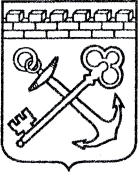 АДМИНИСТРАЦИЯ ЛЕНИНГРАДСКОЙ ОБЛАСТИКОМИТЕТ ПО КУЛЬТУРЕ ЛЕНИНГРАДСКОЙ ОБЛАСТИПРИКАЗ«___»____________2017 г.                                                        №_______________г. Санкт-ПетербургОб отказе во включении в единый государственный реестр объектов культурного наследия (памятников истории и культуры) народов Российской Федерации выявленного объекта культурного наследия «Жилой дом К.Ф. Штейнмейера (деревянный)», расположенного по адресу: Ленинградская область, Всеволожский район, г. Всеволожск, Всеволожский пр., д. 46 В соответствии со ст. ст. 9.2, 16.1, 18 Федерального закона от 25 июня              2002 года № 73-ФЗ «Об объектах культурного наследия (памятниках истории и культуры) народов Российской Федерации», Областным законом                          от 25 декабря 2015 года № 140-оз «О государственной охране, сохранении, использовании и популяризации объектов культурного наследия (памятниках истории и культуры) народов Российской Федерации, расположенных              на территории Ленинградской области», на основании отрицательного заключения государственной историко-культурной экспертизы выявленного объекта культурного наследия «Жилой дом К.Ф. Штейнмейера (деревянный)», выполненной аттестованным экспертом Глинской Н.Б. (приказ Министерства культуры Российской Федерации от 19 декабря 2013 года № 2123), п р и к а з ы в а ю:Отказать во включении в единый государственный реестр объектов культурного наследия (памятников истории и культуры) народов Российской Федерации (далее – реестр) выявленного объекта «Жилой дом                      К.Ф. Штейнмейера (деревянный)», расположенного по адресу: Ленинградская область, Всеволожский район, г. Всеволожск, Всеволожский пр., д. 46. Исключить выявленный объект культурного наследия, указанный в п. 1 настоящего приказа, из перечня выявленных объектов культурного наследия, расположенных на территории Ленинградской области, утвержденного приказом комитета по культуре Ленинградской области от 01 декабря                 2015 года № 01-03/15-63. Пункт 4 приложения к акту регистрации вновь выявленных объектов Всеволожского района, представляющих историческую, научную, художественную или иную культурную ценность, от 30 сентября 1988 года               № 4-3, считать утратившим силу.Направить письменное уведомление об отказе во включении объекта                 в реестр собственнику выявленного объекта культурного наследия в срок, установленный действующим законодательством.Направить копию решения об отказе во включении выявленного объекта культурного наследия в реестр в федеральный орган исполнительной власти, уполномоченный Правительством Российской Федерации на осуществление государственного кадастрового учета, государственной регистрации прав, ведение Единого государственного реестра недвижимости и предоставление сведений, содержащихся в Едином государственном реестре недвижимости, его территориальные органы, в срок и в порядке, установленные действующим законодательством.Обязанность по исполнению п.п. 3, 4 настоящего приказа возложить на сотрудника отдела по осуществлению полномочий Ленинградской области департамента государственной охраны, сохранения и использования объектов культурного наследия комитета по культуре Ленинградской области в соответствии с закреплением районов Ленинградской области за ответственными лицами департамента государственной охраны, сохранения и использования объектов культурного наследия в части исполнения полномочий по сохранению, использованию и популяризации объектов культурного наследия Ленинградской области.Контроль за исполнением настоящего приказа возложить на заместителя начальника департамента государственной охраны, сохранения и использования объектов культурного наследия комитета по культуре Ленинградской области.Настоящий приказ вступает в силу со дня его официального опубликования.Председатель комитета							      Е.В. ЧайковскийПодготовлено:Главный специалист отдела по осуществлению полномочий Ленинградской области в сфере объектов культурного наследия департамента государственной охраны, сохранения и использования  объектов культурного наследия комитета по культуре Ленинградской области   _________________И.Е. ЕфимоваСогласовано:Заместитель председателя комитета по культуре Ленинградской области – начальник  департамента государственной охраны, сохранения и использования  объектов культурного наследия __________________ А.Н. КарловЗаместитель начальника департамента государственной охраны, сохранения и использования  объектов культурного наследия комитета по культуре Ленинградской области  __________________ Г.Е. ЛазареваНачальник отдела по осуществлению полномочий Ленинградской области в сфере объектов культурного наследия департамента государственной охраны, сохранения и использования  объектов культурного наследия комитета по культуре Ленинградской области   ____________________С.А. ВолковаНачальник сектора правового обеспечения департамента государственной охраны, сохранения и использования объектов культурного наследия комитета по культуре Ленинградской области____________________О.А. ЛавриненкоОзнакомлен: Заместитель начальника департамента государственной охраны, сохранения и использования  объектов культурного наследия комитета по культуре Ленинградской области  __________________ Г.Е. ЛазареваГлавный специалист отдела по осуществлению полномочий Ленинградской области в сфере объектов культурного наследия департамента государственной охраны, сохранения и использования  объектов культурного наследия комитета по культуре Ленинградской области   _________________И.Е. Ефимова